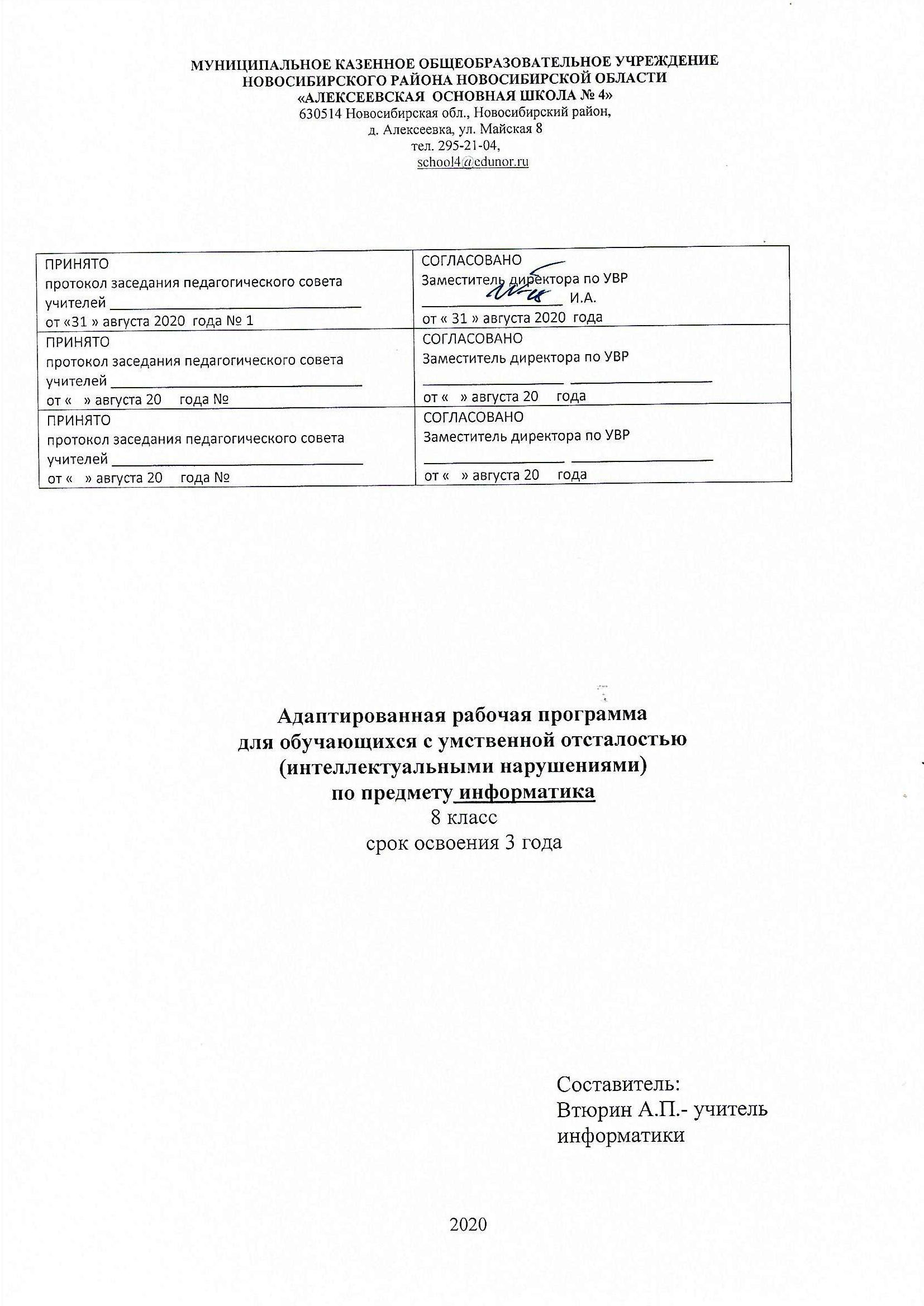 1. Планируемые результаты освоения учебного предметаЛичностные и предметные результаты освоения предмета «Информатика»Освоение обучающимися с легкой умственной отсталостью (интеллектуальными нарушениями) АООП в предметной области «Информатика» предполагает достижение ими двух видов результатов: личностных и предметных.           В структуре планируемых результатов ведущее место принадлежит личностным результатам, поскольку именно они обеспечивают овладение комплексом социальных (жизненных) компетенций, необходимых для достижения основной цели современного образования ― введения обучающихся с умственной отсталостью (интеллектуальными нарушениями) в культуру, овладение ими социокультурным опытом. Личностные результаты освоения АООП образования включают индивидуально-личностные качества и социальные (жизненные) компетенции обучающегося, социально значимые ценностные установки.  Планируемые личностные результаты учитывают типологические, возрастные особенности обучающихся с легкой умственной отсталостью (интеллектуальными нарушениями) и возможности их личностного развития в процессе целенаправленной образовательной деятельности по изучению предмета.            Планируемые предметные результаты предусматривают овладение обучающимися знаниями и умениями по предмету и представлены дифференцированно по двум уровням: минимальному и достаточному. Минимальный уровень является обязательным для большинства обучающихся с умственной отсталостью (интеллектуальными нарушениями). Вместе с тем, как особо указывается в АООП (вариант 1), отсутствие достижения этого уровня отдельными обучающимися не является препятствием к получению ими образования по этому варианту программы.Личностные результаты:- принятие и освоение социальной роли обучающегося, формирование и развитие социально значимых мотивов учебной деятельности;- развитие навыков сотрудничества со взрослыми и сверстниками в разных социальных ситуациях, умения избегать конфликтов и находить выходы из спорных ситуаций;- развитие этических чувств, доброжелательности и эмоционально-нравственной отзывчивости, понимания и сопереживания чувствам других людей;- владение навыками коммуникации и принятыми ритуалами социального взаимодействия;- способность к осмыслению социального окружения, своего места в нем, принятие соответствующих возрасту ценностей и социальных ролей;- развитие адекватных представлений о собственных возможностях, о насущно необходимом жизнеобеспечении;- наличие мотивации к труду, работе на результат;- овладение начальными навыками адаптации в динамично изменяющемся и развивающемся мире;- осознание себя как гражданина России; формирование чувства гордости за свою Родину, российский народ и историю России;- формирование уважительного отношения к иному мнению, истории и культуре других народов.Планируемые предметные результаты:Минимальный уровень:представление о персональном компьютере как техническом средстве, его основных устройствах и их назначении;выполнение элементарных действий с компьютером и другими средствами ИКТ, используя безопасные для органов зрения, нервной системы, опорно-двигательного аппарата эргономичные приёмы работы; выполнение компенсирующих физических упражнений (мини-зарядка);пользование компьютером для решения доступных учебных задач с простыми информационными объектами (текстами, рисунками и др.).Достаточный уровень:представление о персональном компьютере как техническом средстве, его основных устройствах и их назначении;выполнение элементарных действий с компьютером и другими средствами ИКТ, используя безопасные для органов зрения, нервной системы, опорно-двигательного аппарата эргономичные приёмы работы; выполнение компенсирующих физических упражнений (мини-зарядка);пользование компьютером для решения доступных учебных задач с простыми информационными объектами (текстами, рисунками и др.), доступными электронными ресурсами;пользование компьютером для поиска, получения, хранения, воспроизведения и передачи необходимой информации;запись (фиксация) выборочной информации об окружающем мире и о себе самом с помощью инструментов ИКТ.II.СОДЕРЖАНИЕ КУРСА ИНФОРМАТИКИ И ИКТЧеловек и информация – 2 ч.Техника безопасности в компьютерном классе. Введение в предмет. Информатика. Информация. Виды информации. Восприятие информации человеком. Знакомство с компьютером – 18 ч.Персональный компьютер. Основные устройства и характеристики. Правила техники безопасности при работе на компьютере. Папки. Программы и файлы. Рабочий стол. Главное меню. Панель задач. Управление компьютером с помощью меню. Управление компьютером  с помощью мыши. Окно. Технология работы с окном. Запуск программ. Программы для обработки символьной и числовой информации. Практикум Устройство персонального компьютера.Учимся работать с компьютерной мышью.Клавиатура. Набор текста.Рабочий стол операционной системы Windows.Создание папки.Создание файла.Работа с главным меню операционной  системы Windows.Работа с окнами.Выполнение арифметических действий на калькуляторе.Информационные технологии – 12 ч.Подготовка текстовых документов. Текстовый редактор. Основные объекты текстового документа. Шрифты. Действия с фрагментом текста. Компьютерная графика. Графический редактор и методы работы с ним. Инструменты графического редактора. Печать документа. Сохранение документа. Практикум WordPad – создание и сохранение документов.Набор текста.WordPad – действия с фрагментом текста.WordPad – редактирование текста.Paint – устройства окна, рабочие панели.Paint – составление изображения.Paint – редактирование, сохранение рисунка.Paint – создание рисунка из геометрических фигур.Печать документа.Итоговое повторение – 2 ч.Учебно-тематический план ПЕРЕЧЕНЬ ПРОВЕРОЧНЫХ РАБОТ ПЕРЕЧЕНЬ ПРАКТИЧЕСКИХ РАБОТСрокиВсего часовПрактическихПрактическихОтметки о выполненииОтметки о выполненииСрокиВсего часовКРПРВсего часовКРIчетверть9-3IIчетверть7-4IIIчетверть1016IVчетверть815Год34218№ п/пТемаДата контроляКонтрольная работа «Операционная система Windows»Итоговая контрольная работа№ п/пТемаДата контроляПрактическая работа №1. Устройство персонального компьютераПрактическая работа №2. Учимся работать с компьютерной мышьюПрактическая работа №3. Клавиатура. Набор текстаПрактическая работа №4. Рабочий стол операционной системы WindowsПрактическая работа №5. Создание папкиПрактическая работа №6. Создание файлаПрактическая работа №7. Работа с главным меню операционной  системы WindowsПрактическая работа №8. Работа с окнамиПрактическая работа №9. Выполнение арифметических действий на калькулятореПрактическая работа №10.  WordPad – создание и сохранение документовПрактическая работа №11. Набор текстаПрактическая работа №12. WordPad – действия с фрагментом текстаПрактическая работа №13. WordPad – редактирование текстаПрактическая работа №14. Paint – устройства окна, рабочие панелиПрактическая работа №15. Paint – составление изображенияПрактическая работа №16. Paint – редактирование, сохранение рисункаПрактическая работа №17. Paint – создание рисунка из геометрических фигурПрактическая работа №18. Печать документа№Тема урокаКЧЭлементы содержанияОбразовательные задачиКоррекционо – развивающие задачиДата1Техника безопасности в компьютерном классе1ТБПознакомить учащихся с правилами поведения в кабинете информатикиРазвитие психических процессов и их коррекция. Развитие устойчивого интереса к знаниям2Человек и компьютер1Информация. Компьютер. Каналы получения информацииСформировать общее представление о предмете изучения информатикиРазвитие психических процессов и их коррекция. Развитие устойчивого интереса к знаниям3Устройства ПК1Монитор. Системный блок. Клавиатура. Компьютерная мышь. Принтер. Сканер. Многофункциональное устройство (МФУ). Акустические колонки.  Модем. Веб – камера. Познакомить учащихся с архитектурой ПКРазвитие психических процессов и их коррекция. Развитие устойчивого интереса к знаниям4Практическая работа №1Устройство персонального компьютера. ТБ1Монитор. Системный блок. Клавиатура. Компьютерная мышь. Знать основные составляющие ПК (системный блок, монитор, клавиатура, мышь)Развитие психических процессов и их коррекция. Развитие устойчивого интереса к знаниям5Периферийное устройство мышь1Мышь: внешнее устройство, назначение. Указатель мыши. Действия мыши. Знать внешнее устройство, назначение и действия мышиРазвитие психических процессов и их коррекция. Развитие устойчивого интереса к знаниям6Практическая работа №2 Учимся работать с компьютерной мышью. ТБ1Включение компьютера. Основные действия с объектами: указать, выделить, переместить, открытьУметь управлять объектами с помощью мышиРазвитие психических процессов и их коррекция. Развитие устойчивого интереса к знаниям7Клавиатура – инструмент писателя1Клавиатура: основные элементы, назначение. Основные правила набора текста. Правила обращения с клавиатуройЗнать назначение, группы клавиш, основные правила набора текста и правила обращения с клавиатуройРазвитие психических процессов и их коррекция. Развитие устойчивого интереса к знаниям8Практическая работа №3 Клавиатура. Набор текста. ТБ1Запуск программы Блокнот. Текстовый курсор. Набор текстаУметь пользоваться клавиатурой, набирать текстРазвитие психических процессов и их коррекция. Развитие устойчивого интереса к знаниям9Рабочий стол операционной системы Windows1Рабочий стол. Специальные объекты Windows: Мой компьютер, Сетевое окружение,  Корзина. Элементы управления: Панель задач, ПускЗнать элементы управления Рабочего столаРазвитие психических процессов и их коррекция. Развитие устойчивого интереса к знаниям10Практическая работа №4 Рабочий стол операционной системы Windows. ТБ1Пуск. Главное меню. Вложенное (скрытое) меню. Тема Рабочего стола. Фон Рабочего стола. Выключение компьютераУметь пользоваться элементами управления: Пуск, Панель задач; устанавливать тему и фон Рабочего столаРазвитие психических процессов и их коррекция. Развитие устойчивого интереса к знаниям11Основные действия с папками и файлами1Файл. Имя файла. Тип файла. Расширение. Значки файлов.  Операции с файлами. Папка. Вложенная папка. Сформировать представления о понятиях «файл» и «папка»; познакомиться с основными операциями над файлами и папкамиРазвитие психических процессов и их коррекция. Развитие устойчивого интереса к знаниям12Практическая работа №5 Создание папки. ТБ1Операции с папками: создание, копирование, перемещение, удаление, переименованиеУметь выполнять операции с папками: создание, копирование, перемещение, удаление, переименованиеРазвитие психических процессов и их коррекция. Развитие устойчивого интереса к знаниям13Практическая работа №6 Создание файла. ТБ1Операции с файлами: создание, копирование, перемещение, удаление, переименованиеУметь выполнять операции с файлами: создание, копирование, перемещение, удаление, переименованиеРазвитие психических процессов и их коррекция. Развитие устойчивого интереса к знаниям14Основные действия с главным меню1Главное меню: устройство, назначение. Кнопка  Пуск: Личная папка. Документы. Изображения. Музыка. Игры. Недавние документы. Компьютер. Сеть. Подключение. Панель управления. Программы по умолчанию. Справка и поддержка.Знать основные действия с главным меню, устройство, назначениеРазвитие психических процессов и их коррекция. Развитие устойчивого интереса к знаниям15Практическая работа №7 Работа с главным меню операционной  системы Windows. ТБ1Запуск программы Блокнот. Запуск программы Калькулятор. Панель задач. Завершение работы программ. Уметь работать с главным меню операционной  системы WindowsРазвитие психических процессов и их коррекция. Развитие устойчивого интереса к знаниям16Технология работы с окном1Окно. Элементы окна. Назначение. Перемещение окна. Изменение размера окна. Закрытие окна.  Знать технологию работы с окном; элементы окна, их назначениеРазвитие психических процессов и их коррекция. Развитие устойчивого интереса к знаниям17Практическая работа №8 Работа с окнами. ТБ1Операции с окнами: свернуть, развернуть, закрыть, перемещение, изменение размера. Просмотр содержимого.  Уметь выполнять операции с окнами: свернуть, развернуть, закрыть, перемещение, изменение размера, просмотр содержимогоРазвитие психических процессов и их коррекция. Развитие устойчивого интереса к знаниям18Контрольная работа «Операционная система Windows»1Контрольная работа в формате тестирования Уметь применять полученные знания и навыкиРазвитие чувства времени и длительности его.19Калькулятор – помощник математиков1Счётная доска Абак. Суан – пан. Счёты. Суммирующая машина Паскаль. Арифмометр «Феликс». Ручной электронный калькулятор. Стандартная программа Калькулятор. Запуск программы. Виды калькулятора. Окно Калькулятора. Основные кнопки Калькулятора.Иметь представление о различных приспособлениях для  вычисленийРазвитие психических процессов и их коррекция. Развитие устойчивого интереса к знаниям20Практическая работа №9 Выполнение арифметических действий на калькуляторе. ТБ1Запуск программы Калькулятор. Заголовок. Строка меню. Поле ввода. Индикатор использования памяти. Кнопки для работы с памятью. Кнопки арифметических действий. Числовое поле. Выполнение арифметических действий.  Закрытие программы КалькуляторУметь выполнять арифметических действий на калькулятореРазвитие психических процессов и их коррекция. Развитие устойчивого интереса к знаниям21Текстовый редактор WordPad1Текстовый редактор WordPad: рабочее окно, основные элементы, назначение.  Создание нового документа. Сохранение документа. Открытие раннее сохранённого документа. Действия с фрагментами текста: выделение, редактирование.Иметь представление о программном обеспечении для обработки текстовой информацииРазвитие психических процессов и их коррекция. Развитие устойчивого интереса к знаниям22Практическая работа №10  WordPad – создание и сохранение документов. ТБ1Запуск программы WordPad. Назначение кнопок панели «Стандартная».  Набор текста. Сохранение документа. Закрытие программы WordPadУметь осуществлять простой набор текста; пользоваться стандартной панелью; сохранять документРазвитие психических процессов и их коррекция. Развитие устойчивого интереса к знаниям23Практическая работа №11 Набор текста. ТБ1Запуск программы WordPad.  Набор текста по образцу. Сохранение документа. Закрытие программы WordPadУметь выполнять набор текста по образцу; сохранять документРазвитие психических процессов и их коррекция. Развитие устойчивого интереса к знаниям24Практическая работа №12 WordPad – действия с фрагментом текста. ТБ1Запуск программы WordPad. Набор текста по образцу методом «протаскивания».  Сохранение документа. Закрытие программы WordPadУметь выполнять набор текста по образцу методом «протаскивания»; сохранять документРазвитие психических процессов и их коррекция. Развитие устойчивого интереса к знаниям25Практическая работа №13 WordPad – редактирование текста. ТБ1Запуск программы WordPad. Открытие ранее сохранённого текста. Редактирование текста. Сохранение документа. Закрытие программы WordPadУметь выполнять открытие ранее сохранённого текста, редактирование текста; сохранять редактированный документРазвитие психических процессов и их коррекция. Развитие устойчивого интереса к знаниям26Графический редактор  Paint1Графический редактор  Paint: рабочее окно, основные элементы, назначение, возможности. Запуск программы. Действия по созданию рисунка. Инструментарий. Редактирование компьютерного рисунка. Сохранение рисункаСформировать представление о графическом редакторе и его возможностяхРазвитие психических процессов и их коррекция. Развитие устойчивого интереса к знаниям27Практическая работа №14 Paint – устройства окна, рабочие панели. ТБ1Запуск программы Paint. Элементы окна: заголовок, строка меню, рабочее поле, панель инструментов, панель настройки инструментов, основной цвет, цвет фона, строка состояния, полосы прокрутки. Закрытие программы PaintОзнакомить с интерфейсом графического редактора PaintРазвитие психических процессов и их коррекция. Развитие устойчивого интереса к знаниям28Практическая работа №15 Paint – составление изображения. ТБ1Запуск программы Paint. Выбор инструмента. Работа инструментами. Сохранение рисунка. Закрытие программы PaintУметь пользоваться инструментарием графического редактора Paint; сохранять рисунокРазвитие психических процессов и их коррекция. Развитие устойчивого интереса к знаниям29Практическая работа №16 Paint – редактирование, сохранение рисунка. ТБ1Запуск программы Paint. Рисование простейшего пейзажа. Сохранение рисунка. Закрытие программы PaintУметь создавать простые рисунки; выполнять их редактирование; сохранять рисунок Развитие психических процессов и их коррекция. Развитие устойчивого интереса к знаниям30Практическая работа №17 Paint – создание рисунка из геометрических фигур. ТБ1Запуск программы Paint. Рисование грузовика. Сохранение рисунка. Закрытие программы PaintУметь создавать рисунок из геометрических фигур; сохранять рисунокРазвитие психических процессов и их коррекция. Развитие устойчивого интереса к знаниям31Печать документа1Принтер. Настройка параметров страницы для печати. Печать документа.Знать, какие устройства используются для печати документа; настройку параметров страницы для печатиРазвитие психических процессов и их коррекция. Развитие устойчивого интереса к знаниям32Практическая работа №18 Печать документа. ТБ1Открытие раннее созданного документа. Предварительный просмотр. Печать документаУметь выполнять печать документаРазвитие психических процессов и их коррекция. Развитие устойчивого интереса к знаниям33Обобщающий урок1Устройство ПК. Стандартные программы операционной системы Windows: Калькулятор, WordPad,  PaintЗнать основные теоретические сведения; уметь применять полученные знания на практике Развитие психических процессов и их коррекция. Развитие устойчивого интереса к знаниям34Итоговая контрольная работа1Контрольная работа в формате тестирования Уметь применять полученные знания и навыкиРазвитие чувства времени и длительности его.